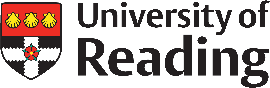 Summer Workshop in Videographic Research Methods, 2023As part of our commitment to interdisciplinary research at the University of Reading, the Heritage & Creativity Research Theme and the Screen Work Group / CFAC are pleased to announce a Summer Workshop in Videographic Research Methods.To register your interest in the Workshop, please complete this form and return it to adam.obrien@reading.ac.uk by Friday March 3rd. If you have any questions, please email adam.obrien@reading.ac.uk Title:Name:Surname:School:Email:Social Media (if any):Are you available to participate in the workshop from July 10th – July 14th?Please describe your current area of research, and how it could benefit from videographic methods.Do you have any experience of digital video editing? (Please note, experience is not required or expected.) If so, please briefly describe this.Please nominate and briefly describe an object of study with which you would like work videographically (including any details regarding access, etc.).